WORKSHEET XXII Separable Differential equations,1st order Linear Differential Equations, and Direction Fields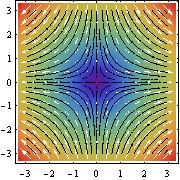 I   Solve each of the following separable differential equations. dy/dx = y(1 – y) x dy/dx = 2(y – 4)4.   5.    dy/dx = (x+y)/x    (Hint:  Let v = y/x.)6.   7.     (1 + x2) dy/dx = arctan x8.   9.   xyy = (x+a)(y+b)  where a and b are constants.10.  11.  where L and R are constants.12.         (Hint:  Let v = y/x.)13.   dP/dt = cP( 1 – P/K)     (the logistic equation)II   Solve each of the following initial value problems.  dy/dx = 6y2x,  y(1) = 1/25dy/dx = ey(2x – 4),    y(5) = 0III   By selecting an appropriate integrating factor, solve each of the following first-order linear differential equations:  x(dy/x) + y = x3, x > 0  x(dy/dx) + y = ex, x > 0  ex(dy/dx) + 2 ex y = 1  x(dy/dx) + 3y = (sin x)/x2, x > 0  dy/dx + (tan x) y = cos2 x, -/2 < x < /2  x(dy/dx) + 2y = 1 – 1/x,  x > 0 (t – 1)3(ds/dt) + 4(t – 1)2s = t + 1, t > 1IV   Draw isoclines and direction fields for each of the following equations.  Sketch some of the integral curves.  dy/dx = x2 – y   dy/dx = – x2 dy/dx = x – 2y  dy/dx = 1/y dy/dx = xyOften there is little resemblance between a differential equation and its solution.  Who would suppose that an expression as simple as  dy/dx = 1/(a2-x2) could be transformed into y = (1/2a) ln (a+x)/(a-x) + C ?    This resembles the transformation of a chrysalis into a butterfly!- Silvanus P. Thompson Course Home Page          Department Home Page        Loyola Home Page